May 4th -8th 	Daily ActivitiesTry your best to do the following each day/ every second day:AistearCountingSounds and tricky wordsHandwritingPE- try to do 60 minutes of exercise each day MondayAs it is a bank holiday, here is a list of some fun activities that you could do at home:Aistear The AirportArtChoose between the following:Airport colouring pictures (attached in the Aistear folder on the class page)Junk art- Can you make an aeroplane or airport using cardboard boxes, egg cartons, scraps of paper, etc?MusicListen to the Che Che Koolay song. Try your best to join in and sing the wordshttps://www.youtube.com/watch?v=hIdp_Nj0tgkSESEFloat and sink. Use the following link on folensonline to learn all about floating and sinking. https://content.folensonline.ie/programmes/Explorers/ExplorersSI/resources/demonstrations/EX_SI_DEMO_CH03_003/index.htmlCan you set up your own floating and sinking station at home/in the garden? Don’t forget to predict what objects you think will float or sink first before testing them out.TuesdayLiteracyListen to Ms Sherwin reading Hippospotamus using the video on the class page. You can read along using your book.Write 3-5 sentences of your news from the weekend and draw a picture to match. We can’t wait to hear all of your news soon. MathsContinue practising your counting each day. Revise counting forward from 0-50 and backwards from 45-0. Match number words to the corresponding amount of dots eg ‘Two’ would match with the card containing two dots. We have attached a word document on the class page that you could print out for this activity- or you can make your own!PEPractise your sprinting in your garden or a nearby field.  Time yourself- can you beat your previous time?WednesdayLiteracyPlay some of the tricky word games attached on the class page.Sounds like phonics- Click on https://slp.cjfallon.ie/Select book BUnit 2 bl/br Oral report- talk about Hippos- what do you know about them? What do they look like? Have you seen one before? Ask a parent to help you find out more information about Hippos. You could also write some sentences about Hippos. MathsLength PowerPointGaeilgeListen to the Gaeilge Video to learn some new words.ThursdayLiteracyPhonics sheet on the class page. Pick 4 sentences and write them in your green handwriting copy/lined paper. Don’t forget to use cursive writing.MathsLength PowerPointPractise skip counting in 10s up to 100. 10,20,30,40,50,60,70,80,90,100Practise skip counting in 5s up to 25.PEReaction sprintslie on the ground, when someone says ‘GO’- hop up and sprint.Face backwards, when someone says ‘GO’- turn around and sprintReligionMay is the Month of Mary. Use the Mary PowerPoint to talk about Mary with a parent/older sibling.FridayLiteracySounds like phonics- Click on https://slp.cjfallon.ie/Select book BUnit 2 cl/cr Poem: May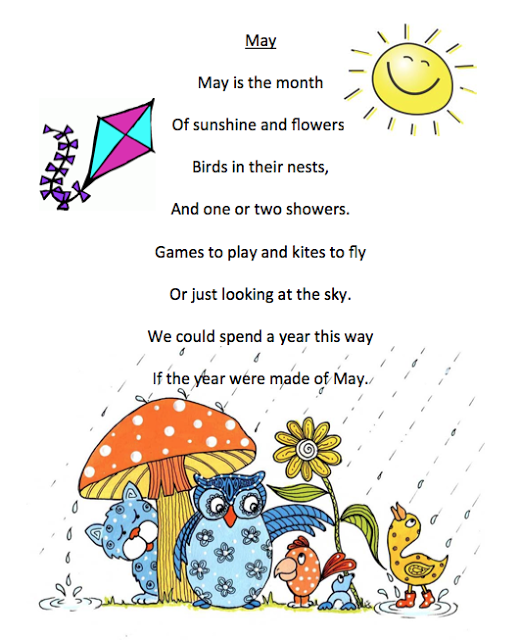 MathsLength PowerPointPractise writing numbers 1-10 using the correct formation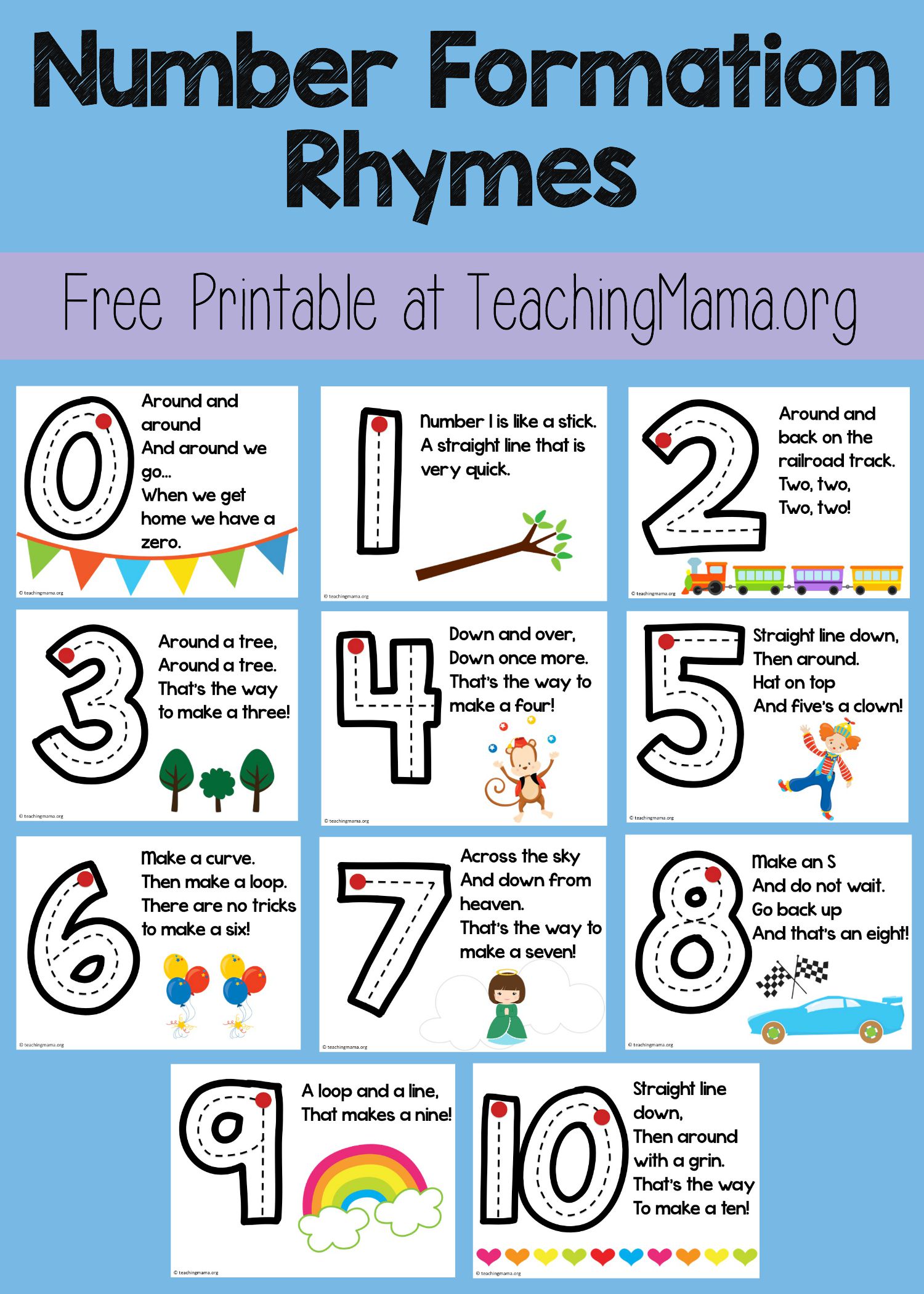 SESESummer- Use the following link to learn about summer and play some games. Some of you may already have a folensonline account- if you don’t select to register as a teacher, fill in a username, email address and password. For ‘Roll Number’, use the code Prim20 5. Click ‘Register’. You will then be sent an email to activate your account.https://content.folensonline.ie/programmes/Explorers/ExplorersSI/resources/demonstrations/EX_SI_DEMO_001/index.htmlGo on a summer walk over the weekend- can you identify any signs of summer?